Strzyżów, dn. 22-07-2015Dotyczy: zapytania ofertowego na dostawę pomocy dydaktycznychZ uwagi na liczne zapytania, pomyłki oraz trwający proces negocjacji z WUP Rzeszów informujemy, że do opisów przedmiotu zamówienia ogłoszonych w dniu 17.07.2015 doprecyzowaniu ulegają następujące pozycjePieczątka księgowa-dekretacyjna dowodów księgowych 20Pieczątka księgowa-dekretacyjna dowodów księgowych na automacie zgodna ze wzorem o wymiarach 7 cm x 4,5 cmPieczątka księgowa-kontrola dowodów księgowych pod względem formalnym, merytorycznym i rachunkowym 20  Pieczątka księgowa-kontrola dowodów księgowych pod względem formalnym, merytorycznym i rachunkowym na automacie zgodna ze wzorem o wymiarach 7,5 cm x 5,5 cm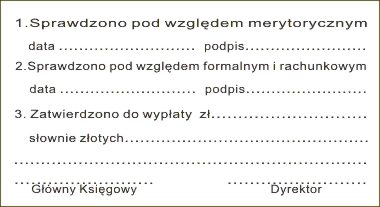 6. Zszywacz metalowy mechanizm, metalowa obudowa21Zszywacz metalowy (metalowa obudowa i mechanizm)Zszywanie zamknięte.
Zszywacz dostosowany do zszywek o rozmiarze 23/10 mm.
Zszywa do 25 kartek.
+ zszywki15.Fartuch ochronny14Fartuch ochronny- zapaska kelnerska zakładana przez głowęDwie kieszenie boczneWykonane z tkaniny 210 g/m2, 65% pol /35% baw.Kolor bordo25.Tablica korkowa4Tablica korkowaWymiary tablicy:180 x 120 /cm/Materiał z którego jest wykonana tablica: korekMateriał z którego wykonana jest rama tablicy: aluminium26.Kalkulator 8-cyfrowy z etui408 cyfrowy wyświetlacz,system zasilania: bateria słoneczna i baterieWymiary:  60x101mmKolor: szaryGwarancja: 2 lata